Biuro Podróży Organizacji Szkoleń  i Konferencji „ A L T A I R” 40-313 Katowice ul. Pod Młynem 50/1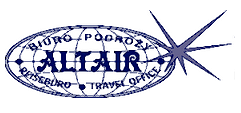 tel. 506 104 100   www.altair.travel.pl      altair@altair.travel.plNIP 9541012083           Regon 270655140 Konto Alior Bank 66 2490 0005 0000 4530 8409 1686Gwarancja TU EUROPA S.A. nr GT 503/2021Rejestr Organizatorów Turystyki i Pośredników Turystycznych  Marszałka Województwa Śląskiego  - wpis nr 113Centralna Ewidencja Organizatorów Turystyki i Przedsiębiorców Ułatwiających Nabywanie Powiązanych Usług Turystycznych – numer ewidencyjny 1395U M O W A     Z G Ł O S Z E N I E  DANE UCZESTNIKÓW  DANE ZGŁASZAJĄCEGOKOSZTY● Własnoręcznym podpisem potwierdzam prawdziwość powyższych danych.● Potwierdzam, że zapoznałem się z ofertą, programem oraz warunkami uczestnictwa w imprezie oraz warunkami ubezpieczenia.● Deklaruję, że stan zdrowia uczestnika umożliwia udział w imprezie turystycznej.● Zwalniam lekarzy leczących uczestnika w kraju i za granicą z obowiązku dochowania tajemnicy lekarskiej  oraz zezwalam na udostępnienie dokumentacji z przebiegu leczenia w celu ustalenia prawa do świadczenia  z zawartej umowy ubezpieczenia i wysokości tego świadczenia.Zgoda jest ważna pod warunkiem zaistnienia zdarzenia ubezpieczeniowego.              ______________________                       __________________________________                                    ___________________________                                 Miejscowość, data                                   Przyjmujący zgłoszenie- pieczęć, podpis                                         Zgłaszający – czytelny podpis                  Wyrażam zgodę na przetwarzanie i wykorzystanie danych osobowych przez Biuro w celu realizacji imprezy oraz wyrażam zgodę/nie wyrażam zgody na wykorzystanie i przetwarzanie danych osobowych w celach marketingowych zgodnie z przepisami rozporządzenia  Parlamentu Europejskiego i Rady (UE) 2016/679 z dnia 27 kwietnia 2016 r. w sprawie ochrony osób fizycznych w związku                                                  z przetwarzaniem danych osobowych i w sprawie swobodnego przepływu takich danych oraz uchylenia dyrektywy 95/46/WE.                                                                                                                                                                                                _________________________                                                                                                                                                                                                                        Zgłaszający – czytelny podpisTERMINKRAJ/MIEJSCOWOŚĆZAKWATEROWANIEWYŻYWIENIETRANSPORTUBEZPIECZENIENNW / TU EUROPA / suma ubezpieczenia UBEZPIECZENIEDODATKOWO PŁATNE● Ubezpieczenie od chorób przewlekłych – NIE● Ubezpieczenie od rezygnacji i przerwania podróży – TAK/NIE  INNE ŚWIADCZENIAZgodnie z ofertąSKŁADKA TFG/TFPUWAGI● Dane do faktury prosimy wpisać w karcie kwalifikacyjnej lub przekazać do BP ALTAIR mail altair@altair.travel.pl lub tel. 506 104 100LP.NAZWISKO  I  IMIĘADRES, TELEFONPESEL1.2.NAZWISKO  I  IMIĘADRESTELEFON  E-MAILCENA x ilość osóbOPŁATY DODATKOWERAZEM DO WPŁATYWARUNKI PŁATNOŚCIKonto: BP ALTAIR  66 2490 0005 0000 4530 8409 1686 (Alior Bank)Z dopiskiem: imię i nazwisko uczestnika, miejsce